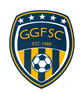 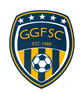 Present: Julie, Erik, Matt, John, Ryan, Jeanene, Paula, Patrick, Kayla, Steph, JamieAbsent: Karna, PattyCall to order: 7:00 pmApproval of last month’s minutes: Motion to approve by Ryan and Second by Erik. Minutes approved.Vice President report: Erik: Final edit of Parent Conduct Form. Plan to distribute at Spring Meeting. Sunday, April 3rd is date for Spring Meeting. 2pm start for Board Members. 3-5 pm is actual meeting.Treasurer report:  Pat: Gerrells Sports had a sales tax audit. GGFSC was listed as tax exempt in error. GGFSC will need to pay back taxes for the last 3 years. Pat doesn’t think it will be very much because we haven’t had too many purchases there.Registrar report:  Paula: 83 for Summer registered. Winter has 3 in 5-7 age group but the 8-11 age group is full with waiting list.  2 Futsal teams going to tournaments in SD and Frosty Cup.Web Update/PR report:  Matt: Continuing to make tweaks to system. Had a breakthrough on adding whole teams to system. Checking on how to add uniforms order online.Fundraising Report:  John: Working on CVB Grant application.Equipment/Uniforms Report: Per Julie for Patty: Continuing to check on inexpensive bench/logo options. Working on uniform order form. Confirming 2016 prices with Score. Discussion on Futsal equipment. There is a case/net breaking down. Fields/Facilities Coordinator Report:  Ryan: Confirming with Central for Sunday, April 3rd Spring Meeting. Confirming Sundays for Winter Program at Central.Team Manager/Scheduler report: Kayla: Will reach out to former Team Managers to see if they will do it again. Julie will provide list to Kayla. Need to get Team Manager binders from Purpur and update if necessary.Tournament Manager Report:  Erik/Julie for Karna: Need to decide on # of tournaments this summer. 3+GF tournament or 2+GF tournament. Motion by Matt to do 3+GF tournament. 2nd by Ryan. Motion passed. Discussion on out of GF options for tournaments. Coaching & Technical Development Consultant: Steph: a. Coaches. Winter primary coaches will be Asia and Kaylee. Austin and Jake will fill in as needed. Session plans are written for Winter program. Recruiting for Summer coaches. Need to tweak Coach binders and focus on evaluations.  b. Tentative start date for Summer Competitive is April 25, 2016Tournament Committee: Julie: July 22-24, 2016. Same weekend as NDSL tournament.  Tournament meeting date to be determined. New Business:Rec coordinator: Need to continue to advertise for position. Julie is talking to a parent.Open Board positions: Equipment/Uniforms. Jamie Macho is shadowing Patty O.New committee leads: Scheduler/Refs, Fall Futsal Scheduler, Concession Manager. Need to post on Web and send email.  Need to look outside the Board for good candidates.Winter Indoor: $75 + $50 registration fee. 1/31/16-3/20/2016. 3 in age group 5-7, 21 in age group 8-11, and 13 in age group 12-15.Winter Futsal: Per Julie: U13B team going to Frosty Cup and U15B team going to SD.Summer Competitive: Promote registrations. Tentative start date is April 25, 2016.Spring Sunflake: Nick A. from Park Board inquired again on GGFSC taking over K-2 age group for Sunflake. GGFSC response is 2 more years.  Need to check on Park Board start date and coordinate the GGFSC start date.  Need to get Rec Coordinator!Other:Per Julie: Dave Carter from DL Soccer Club contacted her about joining Western MN and Eastern ND teams for “Cluster Games”.  This applies to U11-U18 age groups only.  There would be 2-3 games per evening at a central location. $0 cost except Refs if we host games.  MYSA for insurance purposes.  We could also utilize them for U8-U10 age group. They would schedule games on Saturdays only for $25.  Discussion held.  Julie will get more information from Dave.Per Julie: Julie accepted a Board position with NDSA.  Some highlights from 1st NDSA meeting are; discussion on new “I-29 League”, Ref Clinics will be run through NDSA, & NDSA wants to develop an EDP program which is similar to ODP.Public Comment:Adjournment: 8:35 pm